Příloha č.: 3 k materiálu č.: 9/2Počet stran přílohy: 1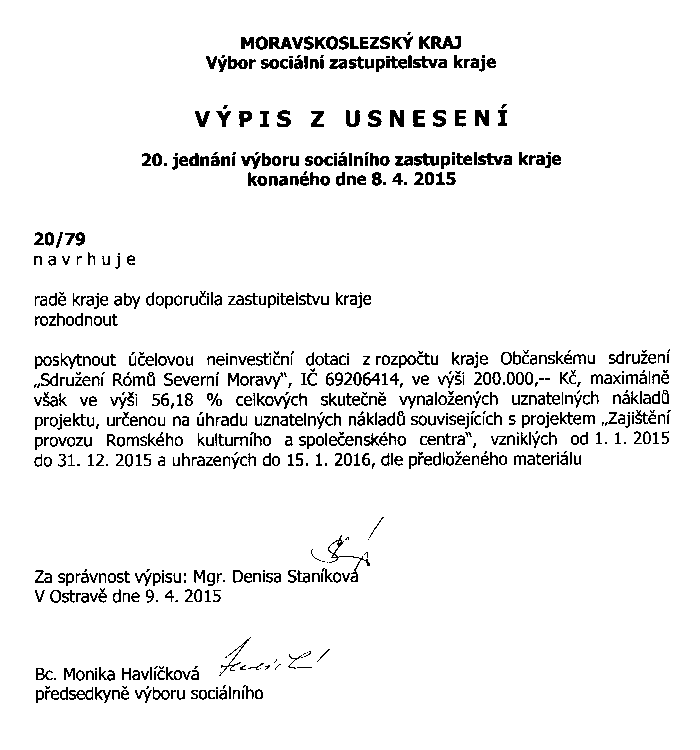 